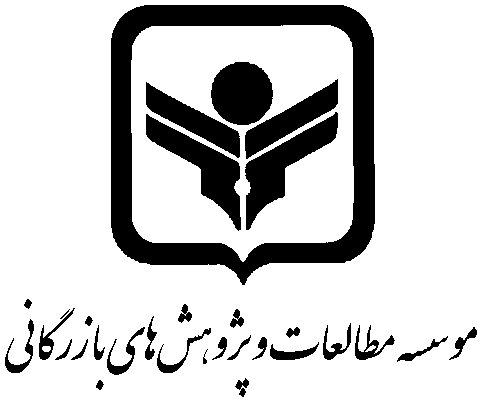 نيازمندي‌هاي پيشنهاديه (RFP)كارفرما: كد برنامه(پروژه): طبقه‌بندي:  نوع پروژه:  تاريخ تكميل: امضاء نماينده كارفرمابيان موضوعات و ضرورت انجام آنهااهداف پروژهقلمرو پروژهخروجي‌ها، دستاوردها و نتايج مورد انتظارمراحل پيشنهادي انجام پروژهساير موارد زمان موردنياز انجام پروژه